The Wisdom Global School 	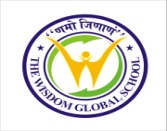               	   Vedic maths worksheet                    Topic-   Triplet for Pythagoras 							    TIME- __________Find the missing side in the triplet: 3, 4, __Identify the Pythagorean triplet: 5, 12, __Determine the missing side: __, 24, 25Identify the Pythagorean triplet: 8, __, 17Find the missing side in the triplet: __, 15, 17Determine the Pythagorean triplet: 7, __, 25Find the missing side: 9, 12, __Identify the Pythagorean triplet: 9, 40, __Determine the missing side: __, 20, 21Find the missing side in the triplet: 11, __, 60Identify the Pythagorean triplet: 15, __, 36Determine the missing side: 13, __, 85Find the missing side in the triplet: 16, __, 80Identify the Pythagorean triplet: 21, 28, __Determine the missing side: __, 36, 45Find the missing side in the triplet: 12, 35, __Identify the Pythagorean triplet: 24, __, 26Determine the missing side: 15, __, 27Find the missing side in the triplet: __, 72, 75Identify the Pythagorean triplet: 20, __, 52Determine the missing side: 18, __, 30Find the missing side in the triplet: 9, __, 41Identify the Pythagorean triplet: 14, 48, __Determine the missing side: 35, __, 74Find the missing side in the triplet: __, 45, 54Identify the Pythagorean triplet: 33, __, 56Determine the missing side: 25, 60, __Find the missing side in the triplet: 36, __, 90Identify the Pythagorean triplet: __, 72, 97Determine the missing side: 28, 45, __Find the missing side in the triplet: __, 16, 63Identify the Pythagorean triplet: 30, 40, __Determine the missing side: 63, __, 84Find the missing side in the triplet: 40, __, 42Identify the Pythagorean triplet: __, 72, 90Determine the missing side: 48, __, 54Find the missing side in the triplet: 27, __, 36Identify the Pythagorean triplet: 11, __, 60Determine the missing side: 13, 84, __Find the missing side in the triplet: __, 18, 24Identify the Pythagorean triplet: 32, 54, __Determine the missing side: 16, __, 65Find the missing side in the triplet: 48, __, 64Identify the Pythagorean triplet: __, 21, 28Determine the missing side: 9, 40, __Find the missing side in the triplet: 25, __, 60Identify the Pythagorean triplet: 39, __, 52Determine the missing side: __, 60, 63Find the missing side in the triplet: 24, 32, __Identify the Pythagorean triplet: __, 45, 75